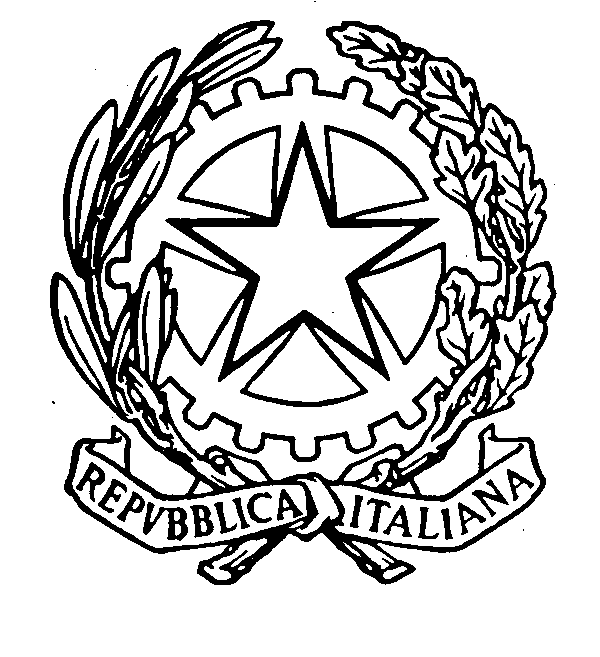 Scuola Secondaria di I Grado“L. MURIALDO”Via Ordona Lavello s.n.c., 71121 - FoggiaC.M.: FGMM00700XATTESTATO DI CREDITO FORMATIVOIL DIRIGENTE SCOLASTICOVisti 	gli atti d’ufficio relativi alle valutazioni espresse dagli insegnanti e ai giudizi definiti dal Consiglio di classe in sede di scrutinio finale; Tenuto conto del percorso scolastico ed in riferimento al Profilo dello studente al termine del primo ciclo di istruzione;  CERTIFICAche l’alunnnat  a                            il                               ha frequentato nell’anno scolastico                  la classe        sez.    , con orario settimanale ridotto; ha seguito un P.E.I. con obiettivi differenziati per 18 ore settimanali.Ha raggiunto nelle seguenti aree i livelli di competenza di seguito illustrati:Foggia,	Il Dirigente Scolastico	Dott.ssa Ida La SalandraAREA DELL’AUTONOMIAAREA AFFETTIVO-RELAZIONALEAREA PSICO-MOTORIAAREA SENSO-PERCETTIVAAREA LINGUSTICO-ESPRESSIVAAREA STORICO-GEOGRAFICAAREA LOGICO-MATEMATICA